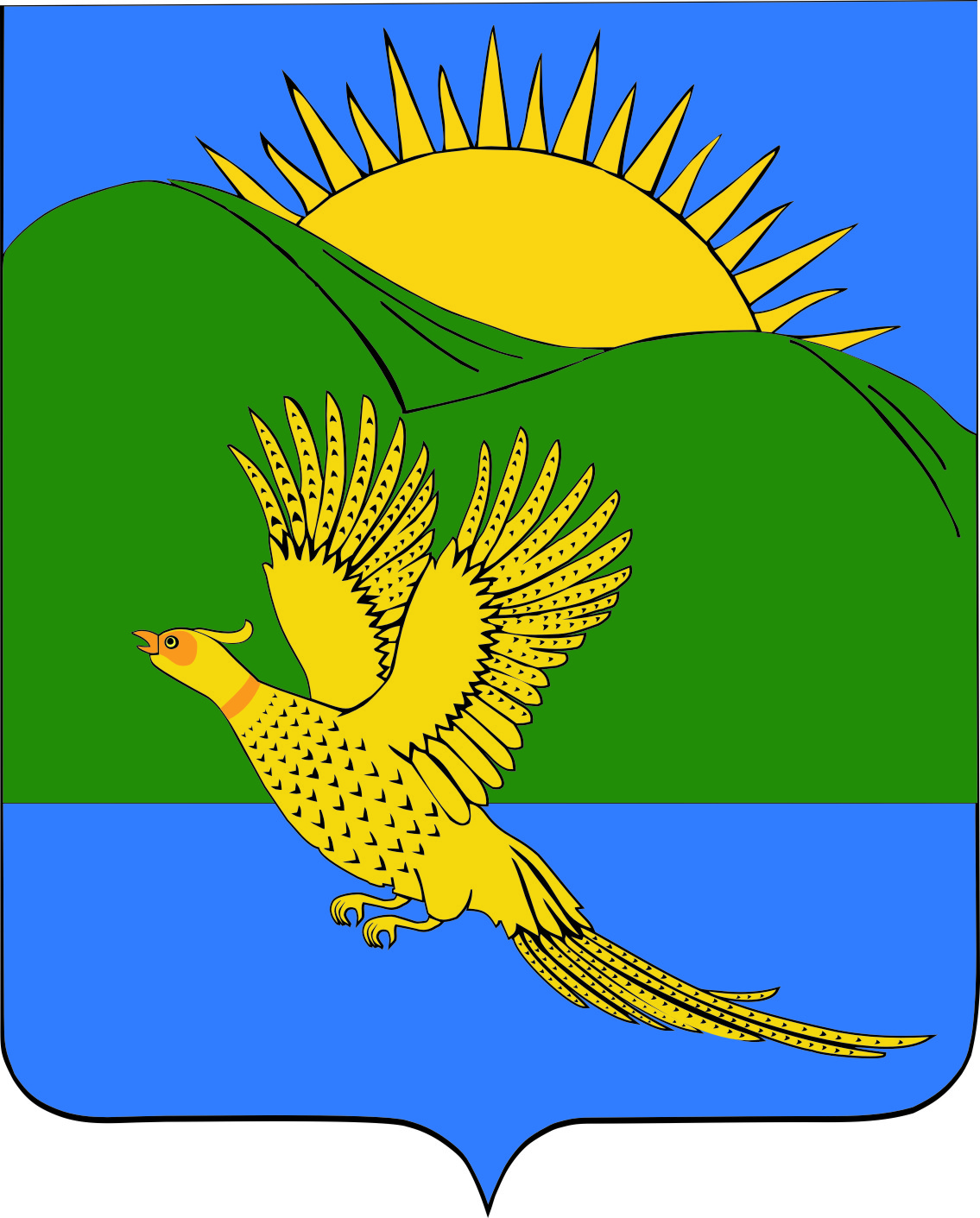 ДУМА ПАРТИЗАНСКОГО МУНИЦИПАЛЬНОГО РАЙОНАПРИМОРСКОГО КРАЯРЕШЕНИЕ  (проект)село Владимиро-Александровское__.05.2019                                                                                                                                          № ___Руководствуясь ст.ст. 19, 28 Устава Партизанского муниципального района, Дума Партизанского муниципального района  Р Е Ш И Л А:       1. Принять муниципальный правовой акт «Отчет об исполнении бюджета Партизанского муниципального района за 2018 год» (прилагается).       2. Направить муниципальный правовой акт и.о. главы Партизанского муниципального района для подписания и официального опубликования.       3. Настоящее решение вступает в силу со дня его принятия.Председатель Думы                                                                                                 А.В. АрсентьевМУНИЦИПАЛЬНЫЙ  ПРАВОВОЙ  АКТ  (проект)ОТЧЕТ ОБ ИСПОЛНЕНИИ БЮДЖЕТА ПАРТИЗАНСКОГО МУНИЦИПАЛЬНОГО РАЙОНА ЗА 2018 ГОД                                                                                                             Принят решением                                                                                                             Думы Партизанского                                                                                                             муниципального района                                                                                                             от __.05.2019  № __          СТАТЬЯ 1.         Утвердить отчет об исполнении бюджета Партизанского муниципального района за 2018 год по доходам в сумме 826 140 520,27 рублей, по расходам в сумме 840 415 003,62 рублей, с превышением расходов над доходами в сумме 14 274 483,35 рублей согласно приложению 1 к настоящему муниципальному правовому акту.  СТАТЬЯ 2.         Утвердить показатели доходов бюджета Партизанского муниципального района за 2018 год по кодам классификации доходов бюджетов согласно приложению 2 к настоящему муниципальному правовому акту.         СТАТЬЯ 3.         Утвердить показатели расходов бюджета Партизанского муниципального района за 2018 год по ведомственной структуре расходов бюджета согласно приложению 3 к настоящему муниципальному правовому акту.         СТАТЬЯ 4.         Утвердить показатели расходов бюджета Партизанского муниципального района за 2018 год по разделам, подразделам классификации расходов бюджетов согласно приложению 4 к настоящему муниципальному правовому акту.         СТАТЬЯ 5.         Утвердить показатели расходов бюджета Партизанского муниципального района за 2018 год по разделам, подразделам, целевым статьям и видам расходов классификации расходов бюджетов согласно приложению 5 к настоящему муниципальному правовому акту.         СТАТЬЯ 6.         Утвердить показатели расходов бюджета Партизанского муниципального района за 2018 год по межбюджетным трансфертам бюджетам сельских поселений Партизанского муниципального района согласно приложению 6 к настоящему муниципальному правовому акту.            СТАТЬЯ 7.         Утвердить показатели расходов бюджета Партизанского муниципального района за 2018 год по финансовому обеспечению муниципальных программ Партизанского муниципального района согласно приложению 7 к настоящему муниципальному правовому акту.        СТАТЬЯ 8.        Утвердить показатели источников финансирования дефицита бюджета Партизанского муниципального района за 2018 год по кодам классификации источников финансирования дефицитов бюджетов согласно приложению 8 к настоящему муниципальному правовому акту.        СТАТЬЯ 9.         Признать работу органов, исполнивших районный бюджет за 2018 год, удовлетворительной.         СТАТЬЯ 10.         Настоящий муниципальный правовой акт вступает в силу со дня его официального опубликования.И.о. главы Партизанского муниципального района                                              Л.В. Хамхоев__ мая 2019 года№ __-МПАОб утверждении отчета об исполнении бюджета Партизанского муниципального района за 2018 год